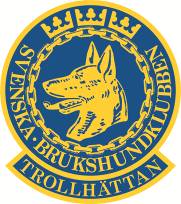 Trollhättans BrukshundklubbÅrsmöteshandlingar2018Dokument:DagordningPreliminärt årsprogramVerksamhetsplanValberedningens förslag BudgetförslagDagordningTrollhättans brukshundklubb 20171. Mötet öppnas.2. Fastställande av röstlängden.3. Val av mötesordförande.4. Lokalklubbsstyrelsens anmälan om protokollförare.5. Val av två justerare tillika rösträknare, som tillsammans med mötesordföranden ska justera protokollet.6. Beslut om närvaro- och yttranderätt förutom av personer enligt § 7 moment 2.7. Fråga om årsmötet har blivit stadgeenligt utlyst.8. Fastställande av dagordningen.9. Genomgång av:a. lokalklubbsstyrelsens verksamhetsberättelse inklusive rapport om uppfyllande avb. mål och uppdrag från föregående årsmöte,c. balans- och resultaträkning ochd. revisorernas berättelse.10. Fastställande av balans- och resultaträkning samt beslut om disposition av vinst eller förlust.11. Beslut om ansvarsfrihet för lokalklubbsstyrelsen.12. Genomgång av lokalklubbsstyrelsens förslag avseende:a. mål,b. rambudget för innevarande verksamhetsår samt preliminär rambudget för det närmast följande verksamhetsåret,c. medlemsavgift enligt § 4 för närmast kommande verksamhetsår dvs. lokal klubbavgift för:i. ordinarie medlemii. familjemedlemiii. utlandsmedlemd. andra ärenden samt motioner vilka lokalklubbsstyrelsen har bedömt kan ge konsekvenser för verksamhet eller ekonomi.13. Beslut i ärenden enligt punkt 12.14. Information om planerade aktiviteter i syfte att nå fastställda mål.15. Val av lokalklubbsstyrelse enligt § 8 moment 1 samt beslut om suppleanternas tjänstgöringsordning.a. ordförande 1 år b. vice ordförande 2 årc. sekreterare 2 ård. ledamot 2 åre. suppleant 2 årf.  suppleant fyllnadsval 1 år g. Beslut om suppleanternas tjänstgöringsordning.16. Val av revisorer och revisorssuppleant enligt § 9.Revisor	Revisor	RevisorssuppleantRevisorssuppleant	17. Val av valberedning enligt § 10.18. Beslut om omedelbar justering av punkterna 13, 15 – 17.19. Beslut om lokalklubbsstyrelsens förslag i ärenden samt motioner som inte behandlats under punkt 12.20. Genomgång av handlingar till distriktsfullmäktige.21. Beslut om stadgeändring avseende styrelsens sammansättning fr o m 2019.22. Nyvalde ordförandens punkt.23. Mötet avslutas.Väcks vid årsmötet förslag i ett ärende som inte finns medtaget på dagordningen kan, om årsmötet så beslutar, ärendet tas upp till diskussion men inte till beslut.Preliminärt årsprogram 2018Februari15/2 Årsmöte StyrelsemöteKursverksamheten startarMarsFrån och med slutet av mars kommer köket att vara öppet på torsdagskvällar ca kl.18.00-20.00 .StyrelsemöteMedlemsmöteApril Fixardag  Styrelsemöte Söktävling lägre högre och elit 1 aprilMajStyrelsemöteMedlemsmötePep-kurs för instruktörerJuniKöket stänger över sommaren.StyrelsemöteGrillkvällJuliAugustiStyrelsemöteMedlemsmöteKöket öppnas igen.Kursverksamheten drar igång.SeptemberStyrelsemöteOktoberStyrelsemöteMedlemsmöteNovemberStyrelsemöteStyrelsen har budgetmöteDecemberJulfest/JubileumsfestJanuariStyrelsemöteFebruariÅrsmöte		Verksamhetsplan år 2018Mål och visioner år 2018Värna om befintliga medlemmar och arbeta för att öka medlemsantalet Verka för en sund hundhållning genom utbildning och informationGenomföra samtliga tävlingar 2018 och stimulera tävlingsverksamheten genom inofficiella tävlingarTa hand om våran anläggningUtvärderingVi utvärderar hur väl torsdagskvällarna fungerar under mars-juni, augusti-oktober då vi håller öppet i köket.Om vi lyckas genomföra grillkväll, julfest och hur många andra roliga träningsstunder det blivit under året. Vi sammanställer årets kurser och olika event som har med hundhållning och kursverksamhet att göra och jämför med år 2017 utfall.Vi sammanställer tävlingsåret och utvärderar hur väl vi lyckas planera och genomföra våra tävlingar.TävlingarEn söktävling lägre-elitEtt KMUtbildningTre valpkurserTvå tävlingslydnadskursEn vardagslydnadskurserEn aktiveringskursEn allmänlydnadskurserEn pep-kursStyrelsenStyrelsemötenMedlemsmötenDistriktsmötenStyrelsen ska jobba för att hålla klubben levande och sprida information om klubbens aktiviteter på hemsidan, Facebook och via mail.PR-InfoUppdaterar hemsidan och Facebook-sidan så de blir levande samt utskick via medlem-online.